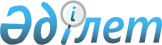 Мәслихаттың 2023 жылғы 29 желтoқсандағы № 130 "Қостанай облысы Сарыкөл ауданы Маяк ауылының 2024-2026 жылдарға арналған бюджеті туралы" шешіміне өзгерістер енгізу туралыҚостанай облысы Сарыкөл ауданы мәслихатының 2024 жылғы 13 ақпандағы № 149 шешімі
      Сарыкөл аудандық мәслихаты ШЕШІМ ҚАБЫЛДАДЫ:
      1. Мәслихаттың "Қостанай облысы Сарыкөл ауданы Маяк ауылының 2024-2026 жылдарға арналған бюджеті туралы" 2023 жылғы 29 желтoқсандағы № 130 шешiмiне мынадай өзгерiстер енгізілсін:
      көрсетілген шешімнің 1-тармағы жаңа редакцияда жазылсын:
      "1. Сарыкөл ауданы Маяк ауылының 2024-2026 жылдарға арналған бюджеті тиісінше 1, 2 және 3-қосымшаларға сәйкес, оның ішінде 2024 жылға мынадай көлемдерде бекітілсін:
      1) кірістер – 65 956,0 мың теңге, оның ішінде:
      салықтық түсімдер бойынша – 6 818,0 мың теңге;
      салықтық емес түсімдер бойынша – 0,0 мың теңге;
      негізгі капиталды сатудан түсетін түсімдер бойынша – 0,0 мың теңге;
      трансферттер түсімі бойынша – 59 138,0 мың теңге;
      2) шығындар – 68 157,0 мың теңге;
      3) таза бюджеттік кредиттеу – 0,0 мың теңге, оның ішінде:
      бюджеттік кредиттер – 0,0 мың теңге;
      бюджеттік кредиттерді өтеу – 0,0 мың теңге;
      4) қаржы активтерімен операциялар бойынша сальдо – 0,0 мың теңге;
      5) бюджет тапшылығы (профициті) – -2 201,0 мың теңге;
      6) бюджет тапшылығын қаржыландыру (профицитін пайдалану) – 2 201,0 мың теңге;
      бюджет қаражатының пайдаланылатын қалдықтары - 2 201,0 мың теңге.";
      көрсетілген шешімнің 1-қосымшасы осы шешімнің қосымшасына сәйкес жаңа редакцияда жазылсын.
      2. Осы шешім 2024 жылғы 1 қаңтардан бастап қолданысқа енгізіледі. Сарыкөл ауданы Маяк ауылының 2024 жылға арналған бюджеті
					© 2012. Қазақстан Республикасы Әділет министрлігінің «Қазақстан Республикасының Заңнама және құқықтық ақпарат институты» ШЖҚ РМК
				
      Сарыкөл аудандық мәслихатының төрағасы 

Д. Әбжамалов
Мәслихаттың2024 жылғы "13" ақпандағы№ 149 шешімінеқосымшаМәслихаттың2023 жылғы "29" желтоқсандағы№ 130 шешіміне1-қосымша
Санаты
Санаты
Санаты
Санаты
Санаты
Санаты
Санаты
Сомасы, мың теңге
Сыныбы
Сыныбы
Сыныбы
Сыныбы
Сыныбы
Сыныбы
Сомасы, мың теңге
Кіші сыныбы
Кіші сыныбы
Кіші сыныбы
Кіші сыныбы
Кіші сыныбы
Сомасы, мың теңге
Атауы
Сомасы, мың теңге
I
I
I
I
I
I
Кірістер
65 956,0
1
Салықтық түсімдер
6 818,0
01
01
Табыс салығы
128,0
2
2
2
Жеке табыс салығы
128,0
04
04
Меншiкке салынатын салықтар
4 428,0
1
1
1
Мүлікке салынатын салықтар
47,0
3
3
3
Жер салығы
37,0
4
4
4
Көлiк құралдарына салынатын салық
1 193,0
5
5
5
Бірыңғай жер салығы
3 151,0
05
05
Тауарларға, жұмыстарға және көрсетілетін қызметтерге салынатын iшкi салықтар
2 262,0
3
3
3
Табиғи және басқа да ресурстарды пайдаланғаны үшiн түсетiн түсiмдер
2 262,0
4
Трансферттердің түсімдері
59 138,0
02
02
Мемлекеттік баскарудың жоғары тұрған органдарынан түсетін трансферттер
59 138,0
3
3
3
Аудандардың (облыстық маңызы бар қаланың) бюджетінен трансферттер
59 138,0
Функционалдық топ
Функционалдық топ
Функционалдық топ
Функционалдық топ
Функционалдық топ
Функционалдық топ
Функционалдық топ
Сомасы, мың теңге
Функционалдық кіші топ
Функционалдық кіші топ
Функционалдық кіші топ
Функционалдық кіші топ
Функционалдық кіші топ
Функционалдық кіші топ
Сомасы, мың теңге
Бюджеттік бағдарламалардың әкімшісі
Бюджеттік бағдарламалардың әкімшісі
Бюджеттік бағдарламалардың әкімшісі
Бюджеттік бағдарламалардың әкімшісі
Бюджеттік бағдарламалардың әкімшісі
Сомасы, мың теңге
Бағдарлама
Бағдарлама
Сомасы, мың теңге
Атауы
Сомасы, мың теңге
II
II
II
II
II
II
Шығындар
68 157,0
01
Жалпы сипаттағы мемлекеттiк қызметтер
25 596,0
1
Мемлекеттiк басқарудың жалпы функцияларын орындайтын өкiлдi, атқарушы және басқа органдар
25 596,0
124
124
124
Аудандық маңызы бар қала, ауыл, кент, ауылдық округ әкімінің аппараты 
25 596,0
001
Аудандық маңызы бар қала, ауыл, кент, ауылдық округ әкімінің қызметін қамтамасыз ету жөніндегі қызметтер 
25 596,0
07
Тұрғын үй-коммуналдық шаруашылық
3 445,9
3
Елді-мекендерді көркейту
3 445,9
124
124
124
Аудандық маңызы бар қала, ауыл, кент, ауылдық округ әкімінің аппараты
3 445,9
008
Елді-мекендердегі көшелерді жарықтандыру
3 445,9
12
Көлiк және коммуникация
39 115,0
1
Автомобиль көлiгi
39 115,0
124
124
124
Аудандық маңызы бар қала, ауыл, кент, ауылдық округ әкімінің аппараты
39 115,0
013
Аудандық маңызы бар қалаларда, ауылдарда, кенттерде, ауылдық округтерде автомобиль жолдарының жұмыс істеуін қамтамасыз ету
2 300,0
057
"Ауыл-Ел бесігі" жобасы аясында ауылдық елді мекендерде әлеуметтік және инженерлік инфракұрылым шараларын жүзеге асыру
36 815,0
15
Трансферттер
0,1
1
Трансферттер
0,1
124
124
124
Аудандық маңызы бар қала, ауыл,кент,ауылдық округ әкімінің аппараты
0,1
048
Пайдаланылмаган (толық пайдаланылмаған) нысаналы трансферттердін қайтару
0,1
Санаты
Санаты
Санаты
Санаты
Санаты
Санаты
Санаты
Сомасы, мың теңге
Сыныбы
Сыныбы
Сыныбы
Сыныбы
Сыныбы
Сыныбы
Сомасы, мың теңге
Кіші сыныбы
Кіші сыныбы
Кіші сыныбы
Сомасы, мың теңге
Атауы
Сомасы, мың теңге
III
III
III
III
III
III
Таза бюджеттіқ кредиттеу
0,0
IV
IV
IV
IV
IV
IV
Қаржы активтерімен операциялар бойынша сальдо
0,0
V
V
V
V
V
V
Бюджет тапшылығы (профициті)
- 2 201,0
VI
VI
VI
VI
VI
VI
Бюджет тапшылығын қаржыландыру (профицитін пайдалану)
2 201,0
8
Бюджет қаражатының пайдаланылатын қалдықтары
2 201,0
01
01
01
Бюджет қаражаты қалдықтары
2 201,0
1
1
Бюджет қаражатының бос қалдықтары
2 201,0